                     KLUB ČESKÝCH TURISTŮ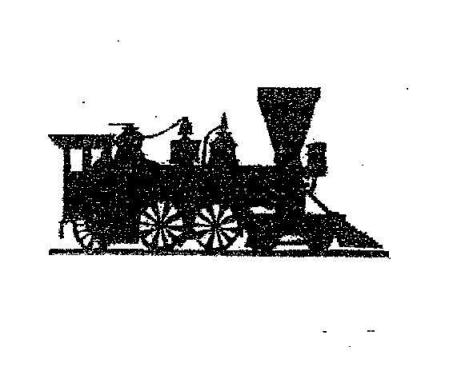         Odbor Praha Karlov, ODDÍL LOKO PRAHA                                                          (dříve Lokomotiva Praha)               pořádá 47. ročník turistického pochodu                  TULÁCKÁ CÍTKA Kdy:	V sobotu 11. prosince 2021 Kde:	Start na žel.stanici Beroun., cíl tamtéž až od 11,30 do16 hodin.Kudy:	a)  – start 9 až 11 h: 	Beroun – Městská Hora – Děd – Talichovo údolí – Beroun, 	b)  – start 8 až 10 h	Beroun – Městská hora – Děd – Lísek – Stradonice – Beroun, 	c)  – start 7 až 8 h:	Beroun – Městská hora – Děd – Lísek – Hudlice – Nový Jáchymov – rozcestí nad Žloukovicemi – Stradonice – Beroun.  S čím:   S dobrým obutím, trochou jídla, s mapou (např. KČT Praha západ č. 36 nebo Křivoklátsko a Rakovnicko č. 33) a také s chutí poprat se s kilometry, mrazem i deštěm a se sebou samým. Za čím:	 Za protažením zimou ztuhlého těla, za krásami zimní krajiny a také trochou historie i  dobrodružství. V cíli čeká jako odměna pamětní list, řada razítek a ještě něco navíc … Startovné:  Dospělí 40,- Kč, členové KČT (po předložení platného členského průkazu) 20,- Kč, děti do 15 let 5,- Kč (jejich účast jen v doprovodu dospělých).  Upozornění: Pochod se koná za každého počasí, účast na vlastní nebezpečí. Při snížené viditelnosti doporučujeme reflexní prvky. Zavazadla nehlídáme, ubytování nezajišťujeme, zbloudilé nevyhledáváme.Podrobnosti o akcích Dvoustovka a IVV lze nalézt na webových stránkách www.kct.cz.Zveme turisty, táborníky, dálkošlapy a všechny sportovce i teoretiky, zkrátka všechny zájemce, aby sebrali několik kamarádů a kamarádek a pochodovali s námi.S turistickým pozdravem „Zdrávi došli“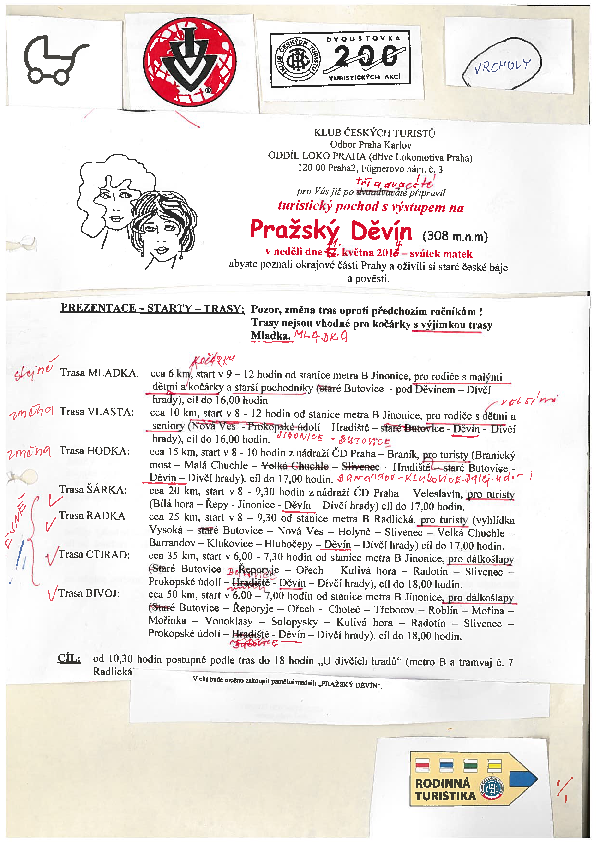 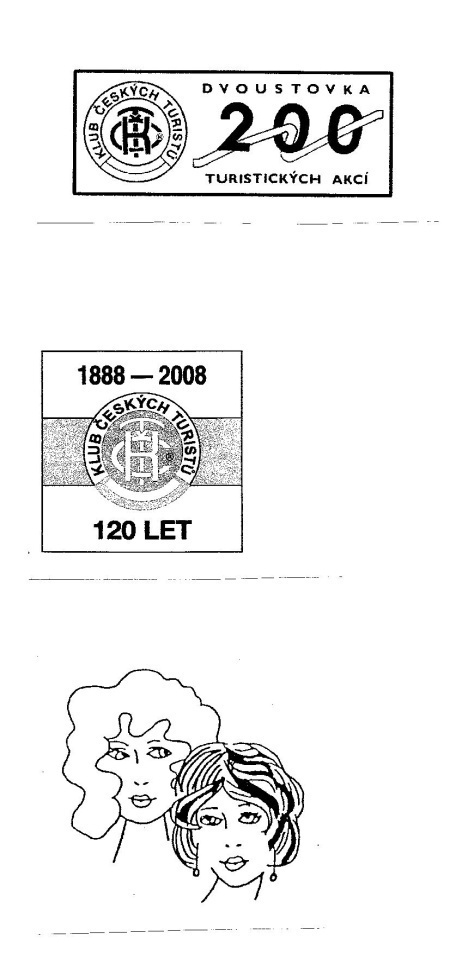 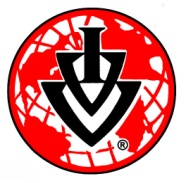 